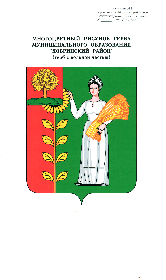 КОНТРОЛЬНО-СЧЁТНАЯ КОМИССИЯДОБРИНСКОГО МУНИЦИПАЛЬНОГО РАЙОНАЛИПЕЦКОЙ ОБЛАСТИ РОССИЙСКОЙ ФЕДЕРАЦИИЗАКЛЮЧЕНИЕна проект решения Совета депутатов Добринского муниципального района «О внесении изменений в районный бюджет на 2023 год и на плановый период 2024 и 2025 годов».2023Общие положения.Контрольно-счетной комиссией Добринского муниципального района рассмотрен проект решения Совета депутатов «О внесении изменений в районный бюджет на 2023 год и на плановый период 2024 и 2025 годов» (далее – Проект бюджета), внесенный в районный Совет депутатов главой Добринского муниципального района.Экспертиза Проекта бюджета проведена на основании ст.157, 265 Бюджетного кодекса РФ, в соответствии с Решением Совета депутатов Добринского муниципального района Липецкой области от 04.03.2022г. №121-рс «О Положении о Контрольно-счетной комиссии Добринского муниципального района Липецкой области Российской Федерации», а также требованиями статьи 64 решения Совета депутатов Добринского муниципального района от 23.06.2020г. №342-рс «О бюджетном процессе в Добринском муниципальном районе». Изменения вносятся в действующее решение Совета депутатов Добринского муниципального района от 20.12.2022г. №188-рс «О районном бюджете на 2023 год и на плановый период 2024 и 2025 годов», с изменениями от 21.02.2023г. №200-рс, от 27.03.2023г. №212-рс, от 21.04.2025г. №219-рс, от 30.05.2023г. №227-рс (далее – Решение Совета депутатов №188-рс).Документы и материалы, представленные на заключение:проект решения Совета депутатов «О внесении изменений в районный бюджет на 2023 год и на плановый период 2024 и 2025 годов»,сведения об исполнении районного бюджета за истекший отчетный период текущего финансового года,оценка ожидаемого исполнения районного бюджета в текущем финансовом году,пояснительная записка к проекту решения сессии Совета депутатов «О внесении изменений в районный бюджет на 2023 год и на плановый период 2024 и 2025 годов».Анализ изменений основных характеристик районного бюджета.Проектом бюджета вносятся изменения в доходную и расходную части бюджета сельского поселения, а также в текстовые статьи Решения Совета депутатов №188-рс, а именно:- статью 12 «Особенности исполнения районного бюджета в 2023 году» дополнить пунктом 4:«4. Повысить с 1 октября 2023 года в 1,055 раза размеры должностных   окладов и окладов за классный чин лиц, замещающих должности муниципальной службы Добринского муниципального района, установленные Решением сессии Совета депутатов Добринского муниципального района от 21 февраля 2023 года № 201-рс «О Положении «О денежном содержании и социальных гарантиях лиц, замещающих должности муниципальной службы Добринского муниципального района». Повысить с 1 октября 2023 года в 1,055 раза размеры ежемесячного денежного вознаграждения выборных должностных лиц Добринского муниципального района, установленные Решением сессии Совета депутатов Добринского муниципального района от 12 апреля 2022 года № 137-рс «О социальных гарантиях выборных должностных лиц, должностных лиц контрольно-счетного органа Добринского муниципального района».Установить, что при индексации должностных   окладов  и окладов   за классный чин лиц, замещающих должности муниципальной службы Добринского муниципального района, ежемесячного денежного вознаграждения выборных должностных лиц Добринского муниципального района, их размеры, а также размеры надбавок за выслугу лет, особые условия муниципальной службы, за работу со сведениями, составляющими государственную тайну, ежемесячного денежного поощрения лиц, замещающих должности муниципальной службы Добринского муниципального района, размеры ежемесячного денежного поощрения выборных должностных лиц Добринского муниципального района, подлежат округлению до целого рубля в сторону увеличения.».Общий анализ изменений основных характеристик районного бюджета приведен в таблице:Динамика изменений основных параметров районного бюджета за период январь-август 2023 года приведена на гистограмме, тыс. рублейПо итогам внесения изменений общий объём доходов бюджета уменьшится на 13757,8 тыс. рублей и составит 1070568,1 тыс. рублей, общий объем расходов уменьшится на 3658,6 тыс. рублей и с учетом изменений составит 1314554,0 тыс. рублей.Контрольно-счетная комиссия обращает внимание, что снижение расходов районного бюджета на 0,3%, при уменьшении доходной части бюджета на 1,3%, ведет к увеличению дефицита бюджета на 4,3%. Дефицит районного бюджета на 2023 год, с учетом внесенных изменений, составит 243985,9 тыс. рублей, что соответствует требованиям, установленным ст.92.1 Бюджетного кодекса Российской Федерации.Погашение дефицита бюджета в соответствии с проектом бюджета планируется за счет изменения остатков средств на счетах по учету средств бюджетов.Анализ изменений доходов районного бюджета на 2023 год.Доходы районного бюджета уменьшены на 13757,8 тыс. рублей или на 1,3% от утвержденных ранее. Общий анализ изменений доходов приведен в таблице:Бюджетные назначения по группе «Безвозмездные поступления» уменьшаются на 13757,8 тыс. рублей или на 2,1% и составят 642967,3 тыс. рублей.В составе группы «Безвозмездные поступления» предусматриваются следующие изменения:субсидии на приобретение автотранспорта для подвоза детей в общеобразовательные организации сокращаются на сумму 2213,5 тыс. рублей (средства областного бюджета),субсидии на реализацию мероприятий, направленных на проведение комплексных кадастровых работ увеличиваются на сумму 400,0 тыс. рублей (средства областного бюджета),субвенция на реализацию Закона Липецкой области от 4 мая 2000 года №88-ОЗ «Об органах записи актов гражданского состояния Липецкой области и наделении органов местного самоуправления государственными полномочиями по образованию и деятельности органов записи актов гражданского состояния и государственной регистрации актов гражданского состояния» уменьшается на сумму 4,0 тыс. рублей,субвенция на реализацию Закона Липецкой области от 31 августа 2004 года №120-ОЗ «Об административных комиссия и наделении органов местного самоуправления государственными полномочиями по образованию и организации деятельности административных комиссий, составлению протоколов об административных правонарушениях» увеличивается на 35,4 тыс. рублей (средства областного бюджета),субвенция на реализацию Закона Липецкой области от 30 декабря 2004 года №167-ОЗ «О комиссиях по делам несовершеннолетних и защите их прав в Липецкой области и наделении органов местного самоуправления государственными полномочиями по образованию и организации деятельности комиссии по делам несовершеннолетних и защите их прав» увеличивается на сумму 65,3 тыс. рублей (средства областного бюджета),субвенция на реализацию Закона Липецкой области от 31 декабря 2009 года №349-ОЗ «О наделении органов местного самоуправления отдельными государственными полномочиями по сбору информации от поселений, входящих в муниципальный район, необходимой для ведения Регистра муниципальных нормативных правовых актов Липецкой области» увеличивается на сумму 36,0 тыс. рублей (средства областного бюджета),субвенция на реализацию Закона Липецкой области от 08 ноября 2012 года №88-ОЗ «О наделении органов местного самоуправления отдельными государственными полномочиями в области охраны труда и социально-трудовых отношений» увеличивается на сумму 35,4 тыс. рублей (средства областного бюджета),субвенция на реализацию Закона Липецкой области от 19 августа 2008 года №180-ОЗ «О нормативах финансирования общеобразовательных учреждений» уменьшается на сумму 12192,3 тыс. рублей (средства областного бюджета),субвенция на реализацию Закона Липецкой области от 27 декабря 2007 года №119-ОЗ «О наделении органов местного самоуправления отдельными государственными полномочиями в сфере образования» уменьшается на сумму 4,0 тыс. рублей в части компенсации затрат родителей (законных представителей) детей-инвалидов на организацию обучения по основным общеобразовательным программам на дому (средства областного бюджета),субвенция на реализацию Закона Липецкой области от 27 декабря 2007 года №113-ОЗ «О наделении органов местного самоуправления отдельными государственными полномочиями по осуществлению деятельности по опеке и попечительству в Липецкой области» увеличивается на сумму 476,8 тыс. рублей в части материальной поддержки ребенка в семье опекуна (попечителя) и приемной семьи, а также вознаграждение, причитающееся приемному родителю – 308,2 тыс. рублей, содержание численности  специалистов, осуществляющих деятельность по опеке и попечительству – 168,6 тыс. рублей,субвенция на реализацию Закона Липецкой области от 4 февраля 2008 года №129-ОЗ «О наделении органов местного самоуправления отдельными государственными полномочиями по оплате жилья и коммунальных услуг педагогическим, медицинским, работникам культуры и искусства» уменьшается на сумму 343,3 тыс. рублей (средства областного бюджета),межбюджетные трансферты, предусмотренные к получению из бюджетов сельских поселений, уменьшаются на сумму 53,6 тыс. рублей,прочие безвозмездные поступления в бюджеты муниципальных районов увеличиваются на сумму 4,0 тыс. рублей.С учетом вносимых изменений, доходы районного бюджета в 2023 году составят 1070568,1 тыс. рублей.Анализ изменений расходов районного бюджета на 2023 год.Расходы районного бюджета в 2023 году, с учетом вносимых изменений, составят 13145554,0 тыс. рублей, по отношению к предыдущей редакции объем расходов сократится на 0,3%.Изменение бюджетных ассигнований районного бюджета на 2023 год в разрезе разделов классификации расходов бюджета приведены в таблице:Проектом бюджета планируется увеличение бюджетных ассигнований по 6-ти разделам бюджетной классификации расходов и сокращение по разделу «Образование». Наибольшее увеличение предусматривается по расходам на общегосударственные вопросы – 3807,5 тыс. рублей и национальную экономику – 2494,4 тыс. рублей. Расходы на финансирование отраслей социально-культурной сферы (образование; культура, кинематография; социальная политика; физическая культура и спорт; средства массовой информации) в целом уменьшаются на 10458,6 тыс. рублей или на 1,2 процента и составят 877841,4 тыс. рублей или 66,8% от общих расходов бюджета.Проектом решения предусмотрено перераспределение ассигнований между главными распорядителями средств районного бюджета.Анализ вносимых изменений в расходы районного бюджета на 2023 год по ведомственной структуре расходов приведен в таблице:Рост расходов бюджета, на сумму 9331,5 тыс. рублей, наблюдается по трем ведомствам. Структура распределения суммы вносимых изменений в разрезе главных распорядителей бюджетных средств представлена на диаграмме: Администрация Добринского муниципального района – 6490,2 тыс. рублей.Увеличение объема расходов обусловлено увеличением финансирования на:расходы на обеспечение функций органов местного самоуправления,организацию транспортного обслуживания по перевозке пассажиров и багажа на территории района,ремонт помещений административных зданий,приобретение грузового специализированного автотранспорта (автолавок),проведение районных мероприятий,социальные выплаты населению,проведение кадастровых работ.Управление финансов администрации Добринского муниципального района – 1562,1 тыс. рублей.Увеличение финансирования на:расходы на обеспечение функций органов местного самоуправления,ремонт кровли административного здания,содержание подведомственного учреждения.Отдел культуры, спорта, молодежной и социальной политики администрации района – 1279,2тыс. рублей.Увеличение объема расходов связано с:разработкой ПСД на капитальный ремонт внутренних сетей электроснабжения и отопления здания МБУК «Добринская централизованная клубная система»,расходы на содержание подведомственных учреждений.Отдел образования администрации Добринского муниципального района – -12990,1 тыс. рублей.Уменьшение объема расходов обусловлено сокращением областного финансирования на приобретение автотранспорта и нормативов финансирования общеобразовательных учреждений.Изменения по расходам, реализуемым в рамках муниципальных программ:В районном бюджете предусмотрены к реализации восемь муниципальных программ. Проектом решения предлагается в целом уменьшить объемы бюджетных ассигнований на реализацию муниципальных программ районного бюджета на сумму 3654,6 тыс. рублей.Изменение бюджетных ассигнований районного бюджета на 2023 год в разрезе муниципальных программ приведены в таблице:                                   В результате вносимых изменений расходы на реализацию муниципальных программ на 2023 год составят 1291795,7 тыс. рублей, что составляет 98,3% от общего объема расходов районного бюджета.Изменения вносятся в семь из восьми муниципальных программ.По муниципальной программе «Создание условий для развития экономики Добринского муниципального района на 2019-2025 годы» бюджетные ассигнования увеличиваются на 600,0 тыс. рублей или на 6,6%, по подпрограмме «Развитие потребительского рынка Добринского муниципального района» на приобретение грузового специализированного автотранспорта (автолавок).По муниципальной программе «Развитие социальной сферы Добринского муниципального района на 2019-2025 годы» бюджетные ассигнования увеличиваются на 650,6 тыс. рублей или на 0,3%, в том числе:по подпрограмме «Духовно-нравственное и физическое развитие жителей Добринского муниципального района» на сумму 65,3 тыс. рублей по основному мероприятию «Организация и проведение мероприятий, направленных на профилактику наркомании, алкоголизма, табакокурения среди населения» и направляются на проведение мероприятий,по подпрограмме «Развитие и сохранение культуры Добринского муниципального района» на сумму 23,1 тыс. рублей и направляются на предоставление субсидий подведомственным учреждениям,по подпрограмме «Социальная поддержка граждан, реализация семейно-демографической политики Добринского муниципального района» на сумму 562,2 тыс. рублей и направляются на осуществление переданных полномочий и проведение мероприятий.По муниципальной программе «Обеспечение населения Добринского муниципального района качественной инфраструктурой и услугами ЖКХ на 2019-2025 годы» бюджетные ассигнования увеличиваются на 5869,8 тыс. рублей или на 1,4%, в том числе:- по подпрограмме «Строительство, реконструкция, капитальный ремонт муниципального имущества и жилого фонда Добринского муниципального района» бюджетные ассигнования увеличиваются на сумму 1790,8 тыс. рублей, по основному мероприятию «Строительство, реконструкция и капитальный ремонт учреждений»,- по подпрограмме «Развитие автомобильных дорог местного значения Добринского муниципального района и организация транспортного обслуживания» бюджетные ассигнования увеличиваются на сумму 1459,0 тыс. рублей по основному мероприятию «Организация транспортного обслуживания населения автомобильным транспортом», - по подпрограмме «Повышение качества водоснабжения населения Добринского муниципального района» бюджетные ассигнования увеличиваются на 2620,0 тыс. рублей, по основному мероприятию «Расходы по обслуживанию и ремонту объектов водоснабжения, разработка и утверждение схем водоснабжения и водоотведения».По муниципальной программе «Создание условий для обеспечения общественной безопасности населения и территории Добринского муниципального района на 2019-2025 годы» бюджетные ассигнования увеличиваются на 422,6 тыс. рублей или на 3,8%, по подпрограмме «Осуществление мероприятий мобилизационной подготовки, гражданской обороны и защиты населения и территории Добринского муниципального района от чрезвычайных ситуаций природного и техногенного характера» по основному мероприятию «Приобретение инвентаря, оборудования и других основных средств для защиты населения и территории от чрезвычайных ситуаций природного и техногенного характера» и направляются на приобретение строительных материалов.По муниципальной программе «Развитие системы эффективного муниципального управления Добринского муниципального района на 2019-2025 годы» бюджетные ассигнования увеличиваются на 2870,4 тыс. рублей или на 2,8%, в том числе:- по подпрограмме «Развитие кадрового потенциала муниципальной службы, информационное обеспечение и совершенствование деятельности органов местного самоуправления Добринского муниципального района» основному мероприятию «Финансовое обеспечение деятельности органов местного самоуправления» на сумму 1108,0 тыс. рублей и направляются на текущие расходы по содержанию администрации,- по подпрограмме «Совершенствование системы управления муниципальным имуществом и земельными участками Добринского муниципального района» на сумму 400,0 тыс. рублей по основному мероприятию «Проведение комплексных кадастровых работ», - по подпрограмме «Долгосрочное бюджетное планирование, совершенствование организации бюджетного процесса» на сумму 1362,4 тыс. рублей и направляются на финансирование подведомственного казенного учреждения.По муниципальной программе «Развитие образования Добринского муниципального района на 2019-2025 годы» бюджетные ассигнования уменьшаются на 14338,5 тыс. рублей или на 2,6%, в том числе:- по подпрограмме «Развитие системы дошкольного образования» сокращаются на 280,0 тыс. рублей по основному мероприятию «Обеспечение деятельности дошкольных учреждений и создание условий для развития дошкольного образования»,по подпрограмме «Развитие системы общего образования» уменьшаются на сумму 14409,5 тыс. рублей по основному мероприятию «Создание условий для получения основного общего образования» в сумме 12003,5 тыс. рублей и «Приобретение автотранспорта для подвоза детей в общеобразовательные учреждения на условиях софинансирования расходов с областным бюджетом» в сумме 2406,0 тыс. рублей, - по подпрограмме «Развитие системы дополнительного образования, организация отдыха и оздоровления детей в каникулярное время» бюджетные ассигнования увеличиваются на сумму 366,0 тыс. рублей, по основному мероприятию «Повышение эффективности обеспечения общедоступного и бесплатного дополнительного образования» и направляются на предоставление субсидий подведомственным учреждениям. По муниципальной программе «Профилактика терроризма на территории Добринского муниципального района» бюджетные ассигнования увеличиваются на 270,5 тыс. рублей или на 6,8% по подпрограмме «Обеспечение антитеррористической защищенности объектов, находящихся в муниципальной собственности или в ведении органов местного самоуправления» по основному мероприятию «Выполнение требований к антитеррористической защищенности образовательных организаций» и направляются на монтаж системы видеонаблюдения.В соответствии со статьей 179 Бюджетного кодекса РФ, статьей 54 Решения Совета депутатов Добринского муниципального района от 23.06.2020г. №342-рс «О Положении о бюджетном процессе в Добринском муниципальном районе» муниципальные программы подлежат приведению в соответствие с Решением Совета депутатов о районном бюджете не позднее трех месяцев со дня вступления его в силу.Изменение финансирования муниципальных программ Добринского муниципального района, тыс. рублей.* - финансирование, предусмотренное паспортом МП не соответствует финансированию, предусмотренному Решением о районном бюджете.При проведенном анализе соответствия объемов бюджетных ассигнований, предусмотренных Решением о районном бюджете и паспортов муниципальных программ показал, что цифровые показатели по всем муниципальным программам по состоянию на 15.08.2023 года приведены в соответствие с Решением о районном бюджете.В рамках непрограммных мероприятий предлагается:Общий объем расходов по непрограммным мероприятиям уменьшится на 4,0 тыс. рублей и составит 22758,3 тыс. рублей или 1,7% от общего объема расходов районного бюджета.Резервный фонд.Проектом бюджета не предусмотрено изменение общего объема резервного фонда администрации Добринского муниципального района. Резервный фонд сформирован в соответствии со статьей 81 Бюджетного кодекса Российской Федерации и составил на 2023 год – 14850,0 тыс. рублей или 1,1% от общего объема расходов районного бюджета.Дефицит.Прогнозируемый дефицит районного бюджета увеличится на 10099,2 тыс. рублей или на 4,3% и составит 243985,9 тыс. рублей или 92,3% общего годового объема доходов без учета объема безвозмездных поступлений и поступлений налоговых доходов по дополнительным нормативам отчислений, что является допустимым в соответствии с п. 3 ст. 92.1 БК РФ (10%), так как превышение ограничений произведено с учетом остатков средств на счете бюджета (остаток средств на 01.01.2023г. – 291605,6 рублей).Информация по источникам финансирования дефицита районного бюджета представлена в таблице: (тыс. рублей)Выводы и предложения.Проектом бюджета предусмотрено уменьшение доходной и расходной частей районного бюджета на 2023 год и увеличение дефицита бюджета.Проектом бюджета предусматривается уменьшение доходной части бюджета на 2023 год на сумму 13757,8 тыс. рублей или на 1,3%. Доходы утверждаются в сумме 1070568,1 тыс. рублей, в том числе собственные доходы – 427600,8 тыс. рублей, безвозмездные поступления – 642967,3 тыс. рублей. Проектом предусматривается уменьшение расходов районного бюджета на 2023 год на сумму 3658,6 тыс. рублей или на 0,3% и утверждаются в сумме 1314554,0 тыс. рублей.Бюджетные ассигнования районного бюджета на финансовое обеспечение муниципальных программ Добринского муниципального района предусмотрены в сумме 1291795,7 тыс. рублей и непрограммных направлений деятельности в сумме 22758,3 тыс. рублей. Проектом предусматривается сокращение бюджетных ассигнований на реализацию муниципальных программ на сумму 3654,6 тыс. рублей или на 0,3%. Увеличение программных расходов предусмотрено по 6 из 8 действующих муниципальных программ и уменьшение объемов финансирования по одной муниципальной программе.Резервный фонд сформирован в соответствии со статьей 81 Бюджетного кодекса Российской Федерации, и составил на 2023 год – 13850,0 тыс. рублей или 1,1% от общего объема расходов районного бюджета.В 2023 году дефицит районного бюджета составит 243985,9 тыс. рублей или 92,3% общего годового объема доходов без учета объема безвозмездных поступлений и поступлений налоговых доходов по дополнительным нормативам отчислений, что не превышает ограничения, установленные п. 3 ст. 92.1 БК РФ с учетом остатка средств на счете бюджета на начало года. В плановом периоде 2024 и 2025 годах основные параметры районного бюджета остаются без изменений.Контрольно-счетная комиссия Добринского муниципального района Липецкой области отмечает, что проект решения «О внесении изменений в районный бюджет на 2023 год и на плановый период 2024 и 2025 годов» в целом соответствует требованиям бюджетного законодательства и, может быть, принят в представленной редакции.Председатель КСКДобринского муниципальногорайона                                                                                               Н.В.Гаршина15.08.2023г.Наименование Основные характеристики районного бюджета на 2023 годОсновные характеристики районного бюджета на 2023 годИзменение (увеличение, уменьшение)Изменение (увеличение, уменьшение)Наименование Решение Совета депутатов №188-рс предусмотрено Проектом бюджетаАбсолютное (тыс. рублей)Относительное (%)Доходы, всего1084325,91070568,1-13757,898,7Расходы, всего1318212,61314554,0-3658,699,7Профицит «+»/ Дефицит «-»-233886,7-243985,9-10099,2104,3Раздел Наименование Бюджетные ассигнования районного бюджета на 2023 годБюджетные ассигнования районного бюджета на 2023 годВносимые изменения, тыс. рублейДинамика, %Раздел Наименование Решение Совета депутатов №188-рсПредусмотрено Проектом бюджетаВносимые изменения, тыс. рублейДинамика, %01Общегосударственные вопросы126335,5130143,03807,5103,003Национальная безопасность и правоохранительная деятельность12796,613215,2418,6103,304Национальная экономика126111,4128605,82494,4102,005Жилищно-коммунальное хозяйство163107,1163186,679,5100,106Охрана окружающей среды1562,01562,00,0100,007Образование695948,0682993,0-12955,098,108Культура, кинематография128650,6130006,51355,9101,110Социальная политика53912,655053,11140,5102,111Физическая культура и спорт4882,94882,90,0100,012Средства массовой информации4905,94905,90,0100,0Всего Всего 1318212,61314554,0-3658,699,7В т.ч. на социально-культурную сферуВ т.ч. на социально-культурную сферу888300,00877841,4-10458,698,8НаименованиеОбъем расходов на 2023 год Решение Совета депутатов №188-рс Вносимые измененияПредусмот-рено Проектом бюджетаТемп роста, %Удельный вес в общем объеме расходов, %Совет депутатов Добринского муниципального района1905,30,01905,3100,00,1Администрация Добринского муниципального района388861,46490,2395351,6101,730,1Управление финансов администрации района56943,51562,158505,6102,74,5КСК Добринского муниципального района1586,10,01586,1100,00,1Отдел культуры, спорта, молодежной и социальной политики администрации района147655,21279,2148934,4100,911,3Отдел образования администрации района721261,1-12990,1708271,098,253,9Итого1318212,6-3658,61314554,0104,3100,0№Муниципальная программаБюджетные ассигнования районного бюджета на 2023 годБюджетные ассигнования районного бюджета на 2023 годБюджетные ассигнования районного бюджета на 2023 годИзменение (увеличение, уменьшение)Изменение (увеличение, уменьшение)№Муниципальная программаРешение Совета депутатов №188-рс Предусмотрено проектом бюджетаАбсолютное (тыс. рублей)Абсолютное (тыс. рублей)Относительное (%)01Создание условий для развития экономики Добринского муниципального района на 2019-2025 годы9039,79639,7600,0600,06,602Развитие социальной сферы Добринского муниципального района на 2019-2025 годы191214,8191865,4650,6650,60,303Обеспечение населения Добринского муниципального района качественной инфраструктурой и услугами ЖКХ на 2019-2025 годы429793,7435663,55869,85869,81,404Создание условий для обеспечения общественной безопасности населения и территории Добринского муниципального района на 2019-2025 годы10977,111399,7422,6422,63,805Развитие системы эффективного муниципального управления Добринского муниципального района на 2019-2025 годы101308,7104179,12870,42870,42,806Развитие образования Добринского муниципального района на 2019-2025 годы549131,9534793,4-14338,5-14338,5-2,607Профилактика терроризма на территории Добринского муниципального района3954,44224,9270,5270,56,808Профилактика экстремизма на территории Добринского муниципального района30,030,00,00,00,0Всего 1295450,31291795,7-3654,6-3654,6-0,3№Муниципальная программаРедакция от 21.04.2023Редакция от 30.05.2023Проект бюджетаПоследняя редакция МППаспорт МП01Создание условий для развития экономики Добринского муниципального района на 2019-2025 годы3411,09039,79639,705.06.20239039,702Развитие социальной сферы Добринского муниципального района на 2019-2025 годы191117,1191214,8191865,409.06.2023191214,803Обеспечение населения Добринского муниципального района качественной инфраструктурой и услугами ЖКХ на 2019-2025 годы410452,8429793,7435663,515.06.2023429793,704Создание условий для обеспечения общественной безопасности населения и территории Добринского муниципального района на 2019-2025 годы10827,110977,111399,707.06.202310977,105Развитие системы эффективного муниципального управления Добринского муниципального района на 2019-2025 годы100777,7101308,7104179,115.06.2023101308,706Развитие образования Добринского муниципального района на 2019-2025 годы543721,9549131,9534793,409.06.2023549131,907Профилактика терроризма на территории Добринского муниципального района4611,23954,44224,907.06.20233954,408Профилактика экстремизма на территории Добринского муниципального района30,030,030,028.12.202230,0Всего 1264948,81295450,31291795,71295450,3Наименование источникаРешение Совета депутатов №188-рс Предусмотрено проектом бюджетаПредоставление бюджетных кредитов другим бюджетам бюджетной системы Российской Федерации из бюджетов муниципальных районов в валюте Российской Федерации-3000,0-3000,0Возврат бюджетных кредитов, предоставленных другим бюджетам бюджетной системы Российской Федерации из бюджетов муниципальных районов в валюте Российской Федерации3000,03000,0Изменение остатков средств на счетах по учету средств бюджетов233886,7243985,9Итого 233886,7243985,9